Viernes 12 de abrilJornada de lucha contra los despidos y paro general el 9 de mayoLa jornada está convocada por la coordinación de sectores combativos y la izquierda.  A las 16.30 habrá una conferencia de prensa frente al cine Gaumont (Rivadavia 1600) y a las 17:30 una concentración frente al Ministerio de Trabajo (Avenida Callao y Mitre-CABA). Mónica Schlotthauer, dirigenta ferroviaria del Cuerpo de Delegados del Ferrocarril Sarmiento y diputada nacional electa por Izquierda Socialista/FIT unidad señaló: “Este viernes nos daremos cita repudiando los despidos de Milei de 12.000 estatales, más de 100 compañeras y compañeros ferroviarios, GPS-Aerolíneas, exigiendo la reincorporación. También hay despidos en la construcción, metalúrgicos y otros gremios. Esto se suma a la rebaja salarial y jubilatoria, los tarifazos, la amenaza de una reforma laboral, la nueva ley ómnibus que quiere imponer el gobierno y el DNU que sigue vigente. Ante esto desde el sindicalismo combativo venimos exigiendo a la CGT y CTA un nuevo paro general que acaba de ser anunciado para el 9 de mayo junto a una marcha el 1 de mayo.”Schlotthauer finalizó: “La CGT acaba de anunciar un nuevo paro general para el 9 de mayo ante un gobierno que sigue con su brutal ajuste y cuando se lucha en varios gremios como parte del enfrentamiento al plan del gobierno. Ayer fue reprimida una marcha pacífica de organizaciones sociales. Hoy hubo retención de tareas de los choferes de la UTA. Paró la docencia universitaria y está anunciada una gran Marcha Federal Educativa para el 23 de abril de estudiantes, docentes y no docentes. Y se viene el 1° de Mayo. Le damos todo el apoyo a los sectores en lucha, llamamos a marchar el 1° de Mayo y a parar masivamente el 9 de mayo. Paro que tiene que ser parte de un plan de lucha nacional. La CGT y las CTA deben a llamar desde ahora a asambleas en los lugares de trabajo y a plenarios de delegados para prepararlo, poniendo de pie al conjunto del movimiento obrero para derrotar el ajustazo y el protocolo represivo de Milei y el FMI.”ContactoMónica Schlotthauer: 11 6458-5777Prensa de Izquierda Socialista: 11 6054-0129Link del comunicado aquí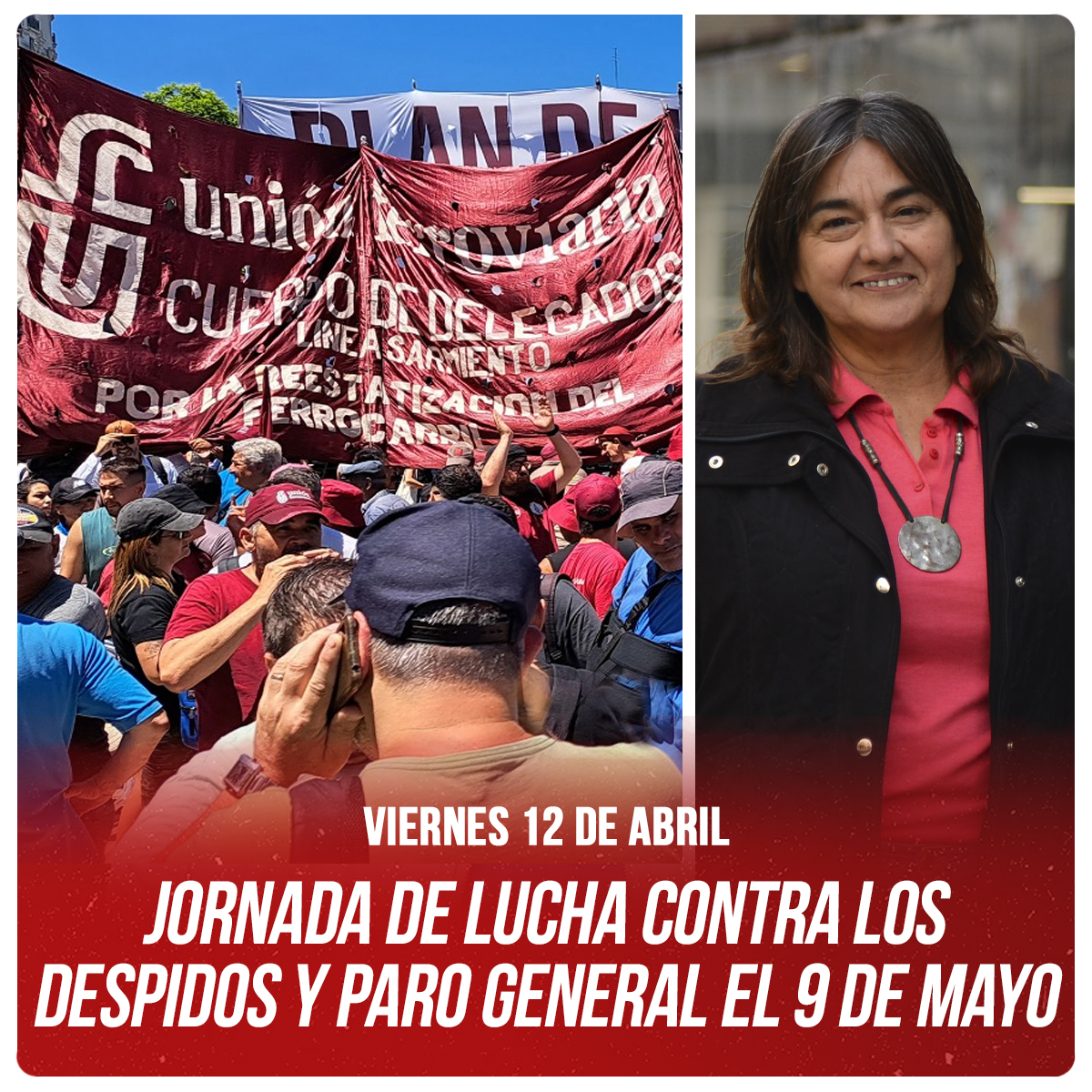 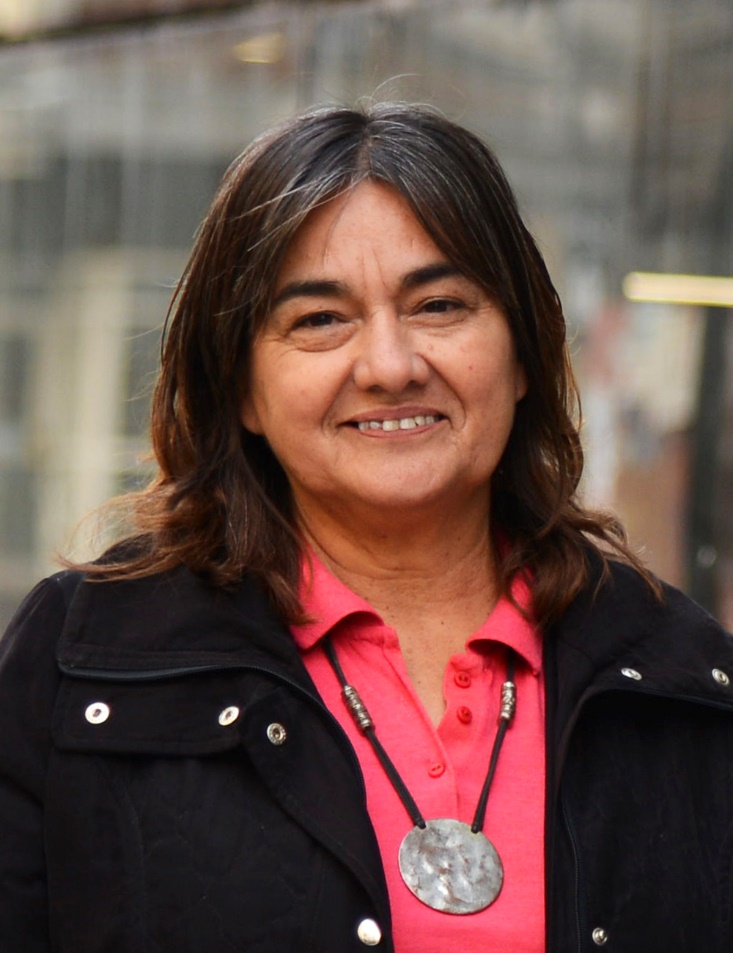 